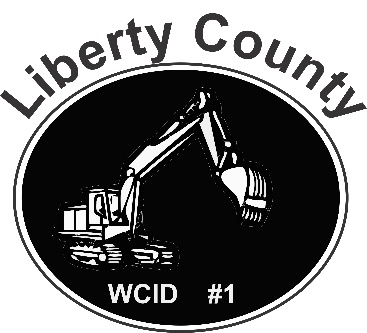 Liberty County Water Control District #1Date of Notice Issued____________You are being issued this letter to inform you are in violation of Liberty County Water Control Right-of-Way easement.  These easements are put in place to allow the maintenance and improvement of the county’s drainage systems, at this location the easement is set at ______ feet.  Your fence/structure appears to be________feet within the easement maintained by LCWCD #1.  You have 30 days from the day you received this notice to comply with the above request. For further information regarding this matter call (832)-444-3935Leonard VyoralPresident,Liberty County Water Control District #1